	В целях повышения эффективности борьбы с коррупцией на территории Бельского муниципального образования, руководствуясь ст. 15 Федерального закона «Об общих принципах организации местного самоуправления в Российской Федерации» от 06.10.2003г. № 131-ФЗ, Указом Президента РФ от 19 мая 2008года № 815 «О мерах по противодействию коррупции», Постановлением губернатора Иркутской области от 19 февраля 2008г. № 51-П «О координационном совете при Губернаторе Иркутской области по борьбе с коррупцией статьями 23, 46 Устава Бельского муниципального образования ПОСТАНОВЛЯЮ:1. Утвердить комиссию по противодействию коррупции на территории Бельского муниципального образования в следующем составе:- Тюменцев А.Н. – глава администрации – председатель комиссии-Лохова И.А. –  специалист  2 категории - член комиссии-Игнатова С.К. – главный специалист  – член комиссии- Панфилова О.В.- депутат Думы поселения – член комиссии2. Утвердить план мероприятий администрации Бельского муниципального образования по противодействию коррупции на 2022г. (прилагается)3. Контроль за исполнением распоряжения возложить на главного специалиста администрации С.К. ИгнатовуГлава Бельскогомуниципального образования					А.Н. Тюменцев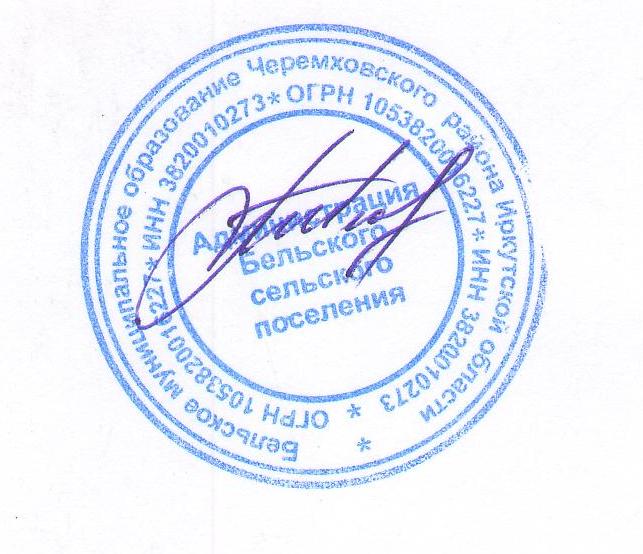 исп. С.К. ИгнатоваПриложениек постановлениюадминистрации Бельского МО от 29.12.2022  № 132План мероприятий администрации Бельского муниципального образования по противодействию коррупции на 2022г. Глава Бельскогомуниципального образования			      		 А.Н. ТюменцевРОССИЙСКАЯ ФЕДЕРАЦИЯИркутская область Черемховский районБельское муниципальное образованиеАдминистрацияПОСТАНОВЛЕНИЕ  от 29.12.2022 № 132  с. Бельск Об утверждении состава комиссии          плана мероприятий по противодействию коррупции на территории Бельскогомуниципального  образования№п/п№п/пМероприятияОтветственные исполнители, реализующие мероприятия в соответствии с законодательствомОтветственные исполнители, реализующие мероприятия в соответствии с законодательствомСроки исполненияСроки исполнения1. Организационные антикоррупционные мероприятия1. Организационные антикоррупционные мероприятия1. Организационные антикоррупционные мероприятия1. Организационные антикоррупционные мероприятия1. Организационные антикоррупционные мероприятия1. Организационные антикоррупционные мероприятия1. Организационные антикоррупционные мероприятия1.1.1.1.Обеспечение взаимодействия органами МСУ с администрацией Черемховского районного муниципального образования в сфере противодействия коррупцииКомиссия по борьбе с коррупциейКомиссия по борьбе с коррупцией2022г.2022г.1.2.1.2.Проведение мониторинга нормативно-правовых актов Бельского муниципального образования в сфере борьбы с коррупциейКомиссия по борьбе с коррупциейКомиссия по борьбе с коррупцией2022г.2022г.1.3.1.3.Проведение анализа действующих нормативных актов Бельского муниципального образования с целью отбора актов, подлежащих антикоррупционной экспертизе.Комиссия по борьбе с коррупцией совместно с юридическим отделом ЧРМОКомиссия по борьбе с коррупцией совместно с юридическим отделом ЧРМО2022г.2022г.1.4.1.4.Организация взаимодействия с правоохранительными органами по вопросам борьбы с коррупциейКомиссия по борьбе с коррупциейКомиссия по борьбе с коррупцией2022г.2022г.1.5.1.5.Обеспечение участия представителей общественных объединений в заседаниях рабочих групп, совещательных и вспомогательных органов администрации Бельского МО при рассмотрении вопросов, связанных с противодействием коррупцииКомиссия по борьбе с коррупциейКомиссия по борьбе с коррупцией2022г.2022г.1.6.1.6.Проведение анализа результатов рассмотрения жалоб и обращений граждан о фактах проявления коррупции и деятельности Бельского МОКомиссия по борьбе с коррупциейГлавный специалист Бельского МОКомиссия по борьбе с коррупциейГлавный специалист Бельского МО2022г.2022г.1.7.1.7.Организация взаимодействия с общественными объединениями Бельского МО, созданными в целях противодействия коррупцииКомиссия по борьбе с коррупциейКомиссия по борьбе с коррупцией2022г.2022г.1.8.1.8.Ведение регистра муниципальных нормативных правовых актовГлавный специалист Бельского МОГлавный специалист Бельского МО2022г.2022г.Анализ исполнения Бельского МО планов противодействия коррупцииГлава администрацииГлава администрации2022г.2022г.2. Правовые антикоррупционные мероприятия2. Правовые антикоррупционные мероприятия2. Правовые антикоррупционные мероприятия2. Правовые антикоррупционные мероприятия2. Правовые антикоррупционные мероприятия2. Правовые антикоррупционные мероприятия2. Правовые антикоррупционные мероприятия2.1.2.1.Направление предложений в юридический отдел ЧРМО о внесении в отдельные федеральные акты, законы Иркутской области, касающиеся противодействию коррупции в Законодательное собрание Иркутской областиАдминистрация Бельского муниципального образованияАдминистрация Бельского муниципального образования2022г.2022г.2.2.2.2.Организация подготовки проектов нормативно-правовых актов о внесении изменений в отдельные нормативные правовые акты Бельского МО в целях устранения коррупционных факторов, выявленных по результатам антикоррупционной экспертизыСпециалисты администрацииСпециалисты администрации2022г.2022г.3. Антикоррупционные мероприятия в сфере кадровой политики3. Антикоррупционные мероприятия в сфере кадровой политики3. Антикоррупционные мероприятия в сфере кадровой политики3. Антикоррупционные мероприятия в сфере кадровой политики3. Антикоррупционные мероприятия в сфере кадровой политики3. Антикоррупционные мероприятия в сфере кадровой политики3. Антикоррупционные мероприятия в сфере кадровой политики3.1.3.1.Проведение проверок по жалобам граждан на незаконные действия муниципальных служащих с целью установления фактов проявления коррупцииКомиссия по борьбе с коррупциейКомиссия по борьбе с коррупцией2022г.2022г.3.2.3.2.Подготовка перечня должностей муниципальной службы Бельского МО наиболее подверженных коррупции с целью анализа и определения механизмов устранения причин и условий коррупционностиКомиссия по борьбе с коррупциейКомиссия по борьбе с коррупцией2022г.2022г.3.3.3.3.Проверка в установленном порядке достоверности сведений о доходах, имуществе и об обязательствах имущественного характера, представляемых муниципальным служащим администрации Бельского МО, замещающими должности наиболее подверженных коррупцииКомиссия по борьбе с коррупциейКомиссия по борьбе с коррупцией2022г.2022г.3.4.3.4.Проверка в установленном порядке достоверности сведений, представляемых гражданами претендующими на замещение должностей муниципальной службы администрации Бельского МОКомиссия по борьбе с коррупциейКомиссия по борьбе с коррупцией2022г.2022г.3.5.3.5.Проведение индивидуальных профилактических бесед с муниципальными служащими о необходимости соблюдения ограничений, предусмотренных законодательством о муниципальной службе, существующих механизмах антикоррупционного контроля и ответственности за коррупционные правонарушенияГлава администрацииГлава администрации2022г.2022г.3.6. 3.6. Приведение должностных инструкций муниципальных служащих, непосредственно участвующих в исполнении государственных функций и предоставлению государственных услуг, в соответствие с утвержденными административными регламентами исполнения государственных функций и предоставления государственных услуг.Глава администрацииГлава администрации2022г.2022г.3.7.Обеспечение обучения муниципальных служащих, впервые поступивших на муниципальную службу для замещения должностей, включенных в Перечень должностей муниципальной службы администрации Бельского муниципального образования, при назначении на которые граждане обязаны представлять сведения о своих доходах, об имуществе и обязательствах имущественного характера, а также сведения о доходах, об имуществе и обязательствах имущественного характера своих супруги (супруга) и несовершеннолетних детейГлава администрациив течение шести месяцев со дня поступления на муниципальную службуДокумент о прохождении обучения3.8.Обеспечение принятия мер по повышению эффективности контроля за соблюдением муниципальными служащими, требований законодательства Российской Федерации о противодействии коррупции, касающихся предотвращения и урегулирования конфликта интересов, в том числе за привлечением таких лиц к ответственности в случае их несоблюденияГлавный специалистВ течение годаПредупреждение коррупционных правонарушений муниципальными служащими3.9.Обеспечение принятия мер по повышению эффективности кадровой работы в части, касающейся ведения личных дел муниципальных служащих, в том числе контроля за актуализацией сведений, содержащихся в анкетах, представляемых при  поступлении на муниципальную службу, об их родственниках и свойственниках в целях выявления возможного конфликта интересовГлавный специалистВ течение годаПредупреждение коррупционных правонарушений муниципальными служащими4. Антикоррупционные мероприятия в финансово-экономической сфере4. Антикоррупционные мероприятия в финансово-экономической сфере4. Антикоррупционные мероприятия в финансово-экономической сфере4. Антикоррупционные мероприятия в финансово-экономической сфере4. Антикоррупционные мероприятия в финансово-экономической сфере4. Антикоррупционные мероприятия в финансово-экономической сфере4. Антикоррупционные мероприятия в финансово-экономической сфере4.1.4.1.Осуществление проверок надлежащего использования муниципального имущества администрации Бельского МО, находящегося в аренде, в безвозмездном пользовании.Комиссия по борьбе с коррупциейСпециалисты администрации Бельского МО по имуществу и экономическим вопросамКомиссия по борьбе с коррупциейСпециалисты администрации Бельского МО по имуществу и экономическим вопросам2022г.2022г.4.2.4.2.Проведение экспертизы конкурсной документации и документации об аукционе при размещении заказов на поставки товаров, выполнение работ, оказание услуг для муниципальных нуждКомиссия по борьбе с коррупциейСпециалист администрации Бельского МО по экономическим вопросамКомиссия по борьбе с коррупциейСпециалист администрации Бельского МО по экономическим вопросам2022г.2022г.4.3.4.3.Проведение анализа бюджетных расходов при проведении закупок для муниципальных нуждСпециалист по финансовым вопросамСпециалист по финансовым вопросам2022г.2022г.4.4.4.4.Проведение информационно-разъяснительной работы в администрации Бельского МО о требованиях Федерального Закона «О размещении заказа на поставки товаров, выполнения работ, оказания услуг для государственных и муниципальных нужд» Специалист Администрации по экономическим вопросамСпециалист Администрации по экономическим вопросам2022г.2022г.4.5.4.5.Осуществление контроля за соблюдением Федерального Закона «О размещении заказа на поставки товаров, выполнения работ, оказания услуг для государственных и муниципальных нужд»Комиссия по борьбе с коррупциейСпециалистадминистрации по экономическим вопросамКомиссия по борьбе с коррупциейСпециалистадминистрации по экономическим вопросам2022г.2022г.4.6.4.6.Проведение мероприятий по совершенствованию финансового контроля за использованием бюджетных средств, направленных в соответствии с законодательством на финансирование в Бельском сельском поселении, жилищно-коммунального хозяйства, а также социальные нужды.Специалист по финансовым вопросам.Специалист по финансовым вопросам.2022г.2022г.4.7.4.7.Проведение анализа исполнения администрации Бельского МО установленных законодательством полномочий по предоставлению земельных участков, распоряжению муниципальным имуществом Бельского МО с принятием соответствующих мер.Специалист по имуществу Специалист по имуществу 2022г.2022г.5. Информационные- просветительские антикоррупционные мероприятия5. Информационные- просветительские антикоррупционные мероприятия5. Информационные- просветительские антикоррупционные мероприятия5. Информационные- просветительские антикоррупционные мероприятия5. Информационные- просветительские антикоррупционные мероприятия5. Информационные- просветительские антикоррупционные мероприятия5. Информационные- просветительские антикоррупционные мероприятия5.1.5.1.Информирование населения Бельского сельского поселения о:- негативном воздействии фактов коррупции на общество и необходимости борьбы с ней;- о мерах, принимаемых Бельским МО по противодействию коррупции - о результатах борьбы с коррупциейГлавный специалистОфициальное издание «Бельский вестник»Главный специалистОфициальное издание «Бельский вестник»2022г.2022г.5.2. 5.2. Проведение с участием представителей правоохранительных органов «круглых столов», семинаров по вопросам противодействия коррупции с распространением принятых на них решений в официальном издании «Бельский вестник»Комиссия по борьбе с коррупциейКомиссия по борьбе с коррупцией2022г.2022г.5.3.5.3.Размещение в установленном законодательством порядке социальной антикоррупционной рекламы в официальном издании «Бельский вестник»Комиссия по борьбе с коррупциейКомиссия по борьбе с коррупцией2022г.2022г.5.4.5.4.Обеспечение доступа к информации о деятельности администрации Бельского МО в соответствии с требованиями предусмотренными ФЗ от 09.02.2009года № 8-ФЗ «Об обеспечении доступа к информации о деятельности государственных органов и органов местного самоуправления»Главный специалистГлавный специалист2022г.2022г.5.5.5.5.Получение от граждан и организаций отзывов об удовлетворенности качеством исполнения государственных и муниципальных функций и предоставления администрацией Бельского МО государственных муниципальных услуг.Глава администрацииГлава администрации2022г.2022г.